Publicado en Madrid el 30/11/2017 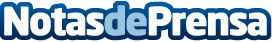 ‘Protectores de Asgard’, el gran debut de Ester Ribas y ArbósLa joven escritora Ester Ribas y Arbós debuta ante el público con ‘Protectores de Asgard’, una novela de pseudoficción con influencias de la mitología nórdica. A pesar del escaso tiempo que lleva en el mercado, ya resuena con fuerza y se erige como candidata para dar el golpe en las listas de venta onlineDatos de contacto:Editorial FalsariaNota de prensa publicada en: https://www.notasdeprensa.es/protectores-de-asgard-el-gran-debut-de-ester Categorias: Nacional Literatura http://www.notasdeprensa.es